Муниципальное образование Щербиновский районмуниципальное бюджетное общеобразовательное учреждениесредняя общеобразовательная школа № 13муниципального образования Щербиновский район поселок  Щербиновский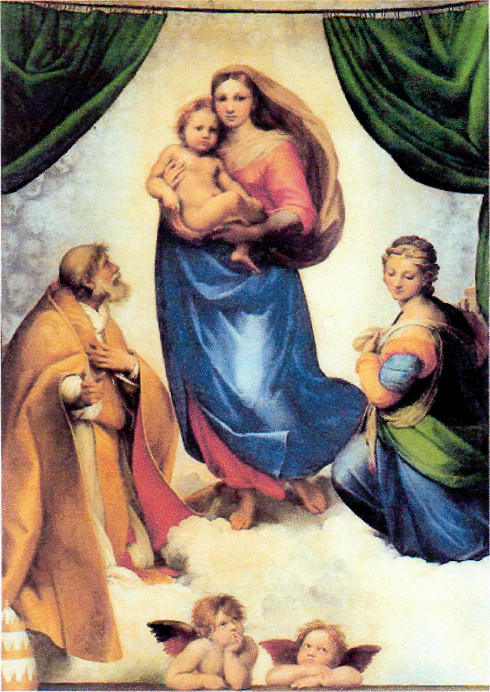 Единый  Всекубанский классный час в 7 классе	   Подготовила и провела                                                                                           учитель математики :Попович Тамара Руслановна2014 годЦели: воспитание  у учащихся чувства любви, уважения, благодарности и восхищения к Матери- женщине. воспитание патриотов Кубани на примерах известных деятелей и героев  Кубани,  формирование умения прослеживать историческую взаимосвязь между явлениями и событиями прошлого и настоящего Кубани.формирования у подрастающего поколения позитивных духовно-нравственных ориентиров, гражданского самосознания, чувства любви и гордости за Родину.формирование мотивация к поисковой и исследовательской деятельности учащихся.          Оборудование:                           фотовыставка "Моя мама -лучше всех!", компьютер,  экран, магнитная доска, презентация  №1“ Биография Анны Нетребко”,презентация  2   " Художественный образ женщины", аудиозаписи фоновой музыки,  наглядный и раздаточный материал (сердце, солнце с лучиками, капельки, портреты писателей и поэтов, карточка со словами-15штук.), ваза, альбом "Материнское сердце.          Предварительная работа:                            подготовка выступающих, создание коллажей, приглашение многодетной мамы, создание презентаций.	Ход классного часаI. Организационный момент.II. Вступительное слово учителя. (звучит фоновая музыка, голос за кадром)Любому, кто живет на белом свете,Любить, кто может, думать и дышать,На нашей грешной голубой планетеРодней и ближе слова нет, чем мать.Учитель: Здравствуйте, дорогие ребята и уважаемые гости! Что может быть чудесней слова - Мама? Это слово  нам  известно  с  детства!  Мама - самый главный человек в жизни. Важнее её нет никого на белом свете. Во все времена мамам посвящали стихи и  речи великие люди всего мира. Сегодня  и мы не будем изменять этой замечательной традиции и в преддверии праздника  "День матери!" отдадим дань уважения и  благодарности нашим дорогим и любимым мамам! III. Сообщение темы и целей урока.Учитель: Тема нашего Всекубанского классного часа "Мы вечно будем прославлять ту женщину, чьё имя- Мать!" выбрана не случайно. Она обусловлена уходящим годом культуры на Кубани, а также предстоящим в 2015 году 70-летним юбилеем окончания Великой Отечественной войны. Поэтому, символ любви- сердце- на нашей доске  разделено  на три части, каждая из которых символизирует блок классного часа "Мама XXI века", "Образ женщины-матери в искусстве и художественной литературе", "Солдатские матери". В течение классного часа мы соберем это сердце во едино. IV. Включение в систему знаний.    А. Выступление учащихся    Ученик 1.Нам наши мамы, мамочки родныеСердца и жизни отдадут без слов.Для нас они воистину святые,Неважно, что нет нимбов у голов.   Ученик 2.Мы маму вспоминаем, словно Бога,Коль с нами вдруг случается беда.Ухабиста, порой судьбы дорога,Однако матери поймут детей всегда.   Ученик 3.Поймут детей и в радости и в горе,Уберегут родных детей от бед.С родной лишь мамой по колено море,Лишь мамин нужен в трудный миг совет.     Учитель. В России отмечать День матери стали сравнительно недавно. Хотя невозможно поспорить с тем, что этот праздник - праздник вечности: из поколения в поколение для каждого человека мама - начало всех начал. В России праздник "День матери" учреждён в 1998 году. В соответствии с Указом Президента России Б. Н. Ельцина от 30.01.1998 года № 120 "О Дне матери" праздник День Матери отмечается в последнее воскресенье ноября.  Ребята , а кто знает происхождение этого праздника? Ответить на этот вопрос нам поможет единственная многодетная мама в нашем классе. Несмотря на то, что совсем недавно Олеся Юрьевна в третьей раз стала мамой, она нашла время прийти на наш классный час.      В. Выступление приглашенной многодетной мамы        Горбачева Олеся Юрьевна. Начинать искать истоки этой традиции стоит еще со времен Древнего Рима и Греции. Римляне посвящали три дня с 22 по 25 марта богине Кибеле – матери богов. Греки прославляли богиню земли Гею. Они считали ее матерью всего, что живет и растет на нашей планете. С появление христианства особым почтением пользовалась Дева Мария, покровительница и заступница всех людей перед Господом.       Впервые официальный праздник женщины-матери появился в США в 1010 году. Постепенно это доброе начинание было подхвачено и в остальных державах. Второе воскресение мая стало Днем матери в 1927-м году в Финляндии, затем начинание подхватила Германия, Австралия, Турция, даже в Китай и Япония. После распада СССР европейские традиции постепенно начали приживаться в бывших советских республиках. С 1992-го года во второе воскресение мая начали официально чествовать женщин в Эстонии. Указом президента такой праздник ввели с 1999-го года и на Украине. Некоторые страны СНГ поступили иначе. Они не захотели копировать традицию, зародившуюся в США, и назначили этот праздник на другие даты. А президент Белоруссии Лукашенко перенес его на 14 октября. Думаю, что неважна дата, когда почитают матерей. Пускай в Ливане это происходит в первый день весны, а в Испании - 8-го декабря.  Важно то, что на государственном уровне почти во всех странах мира признали значение данной традиции.        С.  Игра: «Главное слово на любом языке»     Учитель: Самое прекрасное слово на земле - мама и звучит оно на всех языках мира одинаково нежно. Например, по- немецки, мы произносим "муттер". Попробуйте угадать, как оно звучит на других языках мира. (ребята выполняют задание, с помощью мам)  по английски- мазэ по- немецки- муттер по- киргизски-апа по-грузински-дэда по- украински- ненька по- русски- мама, матушка по- белорусски- маци, матуля
V. "Мама XXI века"           А. Учитель: Современная женщина-мать какая она?  Мама 21 века - ничего не боится, здраво воспринимает эту жизнь и движется в ногу с прогрессом. Современная мама успевает всё и везде — поиграть с ребенком, приготовить покушать, порадовать семью. Авы знаете, что наши  мамы готовят в течении жизни более 500 видов самых разнообразных блюд; в среднем мамы проводят у постели больных детей более 3000 бессонных часов;  а еще они стирают горы белья, если сложить все постиранное белье, то получится гора высотой с Эльбрус; если сложить все выглаженные ими полотенца, то получится пояс для всего Земного шара. Но ведь чаще всего перед современной женщиной встает выбор, семья и карьера. Особое уважение вызывают современные мамы, которые успешны в профессии, но не менее успешны в роли   мамы.       Есть в русском языке хорошее старинное слово – «радетель». Радетели земли кубанской , это те которые, заботятся о ком-то или о чём-то, проявляют старание, усердие в труде, прославляют свою Родину.  Нетребко Анна- российская оперная певица, Герой Труда Кубани и просто мама. При подготовке к классному часу, Даша Пономаренко со своей мамой провели большую  предварительную работу и готовы познакомить вас с биографией этой великой певицы нашей землячки.       В.  Выступление ученицы Пономаренко Дарьи и Юлии Сергеевны просмотр презентации 1)  С. Игра "Солнечный лучик"      Учитель: У вас на столах лежат листы с изображением солнечного диска, у которого пока только один лучик – материнская любовь. Представьте мысленно своих мам и постарайтесь приклеить оставшиеся лучи, предварительно написав на них, какие дела успевает делать ваша мама, как вы проводите вместе время.VI. "Образ женщины -матери в искусстве и художественной литературе"      Учитель: Мама.… Именно это слово становится первым в жизни ребенка. Подрастая, мы часто ждем утешения именно от мамы, она пожалеет, она поймет. И все наши радости и огорчения, победы и поражения переживают вместе с нами наши мамы. Именно поэтому образ матери становится одним из главных в литературе. Многие писатели и поэты черпают вдохновения именно в воспоминаниях о детстве, о доме, о матери. Ребята давайте вспомним те произведения, которые вам уже знакомы из уроков литературы, где писатели и поэты  обращались  образу матери. (на  магнитную доску учитель вывешивает портреты авторов с названием произведений)   Ученик 4 . О, вера наших матерейВовек не знающая меры,Святая трепетная вераВ нас,Подрастающих детей       Учитель:   Образ женщины, дарующей человечеству жизнь, с глубокой древности занимал важное и значительное место и в изобразительном искусстве. Он многолико запечатлен в образах Мадонны и Богоматери - главных в живописи, скульптуре и иконописи всего мира с древнейших времен до наших дней. Сейчас я предлагаю вам посетить "Виртуальный музей",в котором представлен образ матери европейскими и русскими художниками в различные исторические эпохи. (просмотр презентации 2).VII. "Солдатские матери"           Ученик 5.              Внимая ужасам войны,             При каждой новой жертве боя             Мне жаль не друга, не жены,              Мне жаль не самого героя...             Увы! утешится жена,             И друга лучший друг забудет;             Но где-то есть душа одна¬             Она до гроба помнить будет!              Средь лицемерных наших дел             И всякой пошлости и прозы              Одни я в мире подсмотрел              Святые, искренние слезы ¬             То слезы бедных матерей!             Им не забыть своих детей,              Погибших на кровавой ниве,             Как не поднять плакучей иве             Своих поникнувших ветвей...        Учитель: Женщина и война… Что может быть более противоестественным? Женщина, дарующая жизнь, оберегающая её, и война, уносящая эту жизнь… Осиротевшая мать солдата, ты не одна на свете. Все матери разделили твою утрату. Мы все благодарны ей, что вырастила она настоящего мужчину, защитника, героя. Но пусть больше не будет войн, не будет материнского горя и слез. И мы должны сделать всё, чтобы глаза мам всегда светились радостью и счастьем. Говорят, что глаза – зеркало души. Для того, чтобы понять человека, нужно заглянуть ему в глаза. «Загляните в мамины глаза». Какие чаще всего бывают глаза у ваших мам – грустные или радостные? Что вы делаете, чтобы ваша мама не грустила?                 Голубой  цвет – это символ чистоты. Он используется в церковном богослужении в дни праздников, связанных с именем Божией Матери. У меня в руках стеклянный сосуд, в нем 15 голубых капель-слезинок. Сейчас я подойду к каждому из вас, а вы по очереди будете вынимать из него по одной капельке, называя имена своих мам и их личностные качества, за которые вы  их любите. Таким образом мы опустошим этот сосуд, вспомним и произнесем вслух самые теплые и нежные слова о самом главном человеке не земле.VIII. Подведение итогов. Коллективно- творческое дело.      Учитель:  В нашем крае и в нашей стране очень много великих матерей, и тех которые потеряли своих сыновей на войне, и тех которые продолжают работать на благо Родины. Конечно, сегодня мы не смогли рассказать обо всех – на это понадобится очень много времени- но  у нас впереди  учебный год . Я предлагаю  вам провести исследовательскую работу и создать альбом который мы назовем "Материнское сердце".  Давайте сейчас оформим первую страницу, законное право занимать её получает Анна Нетребко. (совместно с ребятами оформляем первую страницу альбома в виде сердца, приклеиваем фотографию певицы и записываем пожелания)    Учитель:   Никогда не ссорьтесь с самым близким вам человеком, с мамой. И как бы вы порой ни  пытались вытеснить её из сердца, заменив своими лучшими друзьями и подругами, - ничего не получится. В трудные и горькие часы жизни вы всё равно вспомните о своей маме – самом близком и родном существе – и к ней обратитесь. Умейте ценить любовь  матери. Будьте бережны к этой любви. «Я верю, что женщина – чудо такое, Какого на Млечном пути не сыскать, И если “любимая” - слово святое, То трижды священное – “женщина – мать!»